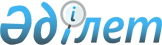 Об определении сроков предоставления заявки для включения в список сельскохозяйственных товаропроизводителей на получение субсидий на повышение урожайности и качества продукции растениеводства, стоимости горюче-смазочных материалов и других товарно-материальных ценностей, необходимых для проведения весенне-полевых и уборочных работ, затрат на возделывание сельскохозяйственных культур в защищенном грунте по Есильскому району Северо-Казахстанской области в 2016 году
					
			Утративший силу
			
			
		
					Постановление акимата Есильского района Северо-Казахстанской области от 22 августа 2016 года № 238. Зарегистрировано Департаментом юстиции Северо-Казахстанской области 24 августа 2016 года № 3869. Утратило силу постановлением акимата Есильского района Северо-Казахстанской области от 07 октября 2016 года № 279      Сноска. Утратило силу постановлением акимата Есильского района Северо-Казахстанской области от 07.10.2016 № 279.

      В соответствии с пунктом 10 Правил субсидирования повышения урожайности и качества продукции растениеводства, стоимости горюче-смазочных материалов и других товарно-материальных ценностей, необходимых для проведения весенне-полевых и уборочных работ, путем субсидирования производства приоритетных культур и стоимости затрат на возделывание сельскохозяйственных культур в защищенном грунте, утвержденных приказом исполняющего обязанности Министра сельского хозяйства Республики Казахстан от 27 февраля 2015 года № 4-3/177 "Об утверждении Правил субсидирования повышения урожайности и качества продукции растениеводства, стоимости горюче-смазочных материалов и других товарно-материальных ценностей, необходимых для проведения весенне-полевых и уборочных работ, путем субсидирования производства приоритетных культур и стоимости затрат на возделывание сельскохозяйственных культур в защищенном грунте" (зарегистрирован в Реестре государственной регистрации нормативных правовых актов под № 11094), акимат Есильского района Северо-Казахстанской области ПОСТАНОВЛЯЕТ:

      1.Определить сроки предоставления заявки для включения в список сельскохозяйственных товаропроизводителей на получение субсидий на повышение урожайности и качества продукции растениеводства, стоимости горюче-смазочных материалов и других товарно-материальных ценностей, необходимых для проведения весенне-полевых и уборочных работ, затрат на возделывание сельскохозяйственных культур в защищенном грунте по Есильскому району Северо-Казахстанской области в 2016 году согласно приложению. 

      2. Контроль за исполнением настоящего постановления возложить на государственное учреждение "Отдел сельского хозяйства Есильского района Северо-Казахстанской области".

      3. Настоящее постановление вводится в действие со дня его первого официального опубликования и распространяется на правоотношения возникшие с 26 августа 2016 года.

 Сроки предоставления заявки для включения в список сельскохозяйственных товаропроизводителей на получение субсидий на повышение урожайности и качества продукции растениеводства, стоимости горюче-смазочных материалов и других товарно-материальных ценностей, необходимых для проведения весенне-полевых и уборочных работ, затрат на возделывание сельскохозяйственных культур в защищенном грунте по Есильскому району Северо-Казахстанской области в 2016 году      

      * на зеленый корм * * на сено *** на сенаж **** на зеленый конвейер


					© 2012. РГП на ПХВ «Институт законодательства и правовой информации Республики Казахстан» Министерства юстиции Республики Казахстан
				
      Аким Есильского района
Северо-Казахстанской области

М.Абишев
Приложение к постановлению акимата Есильского района Северо-Казахстанской области от 22 августа 2016 года № 238№

Наименование приоритетных сельскохозяйственных культур

Сроки приема заявок

1

Яровая пшеница

с 26 августа по 10 сентября 2016 года

2

Озимая пшеница

с 26 августа по 10 сентября 2016 года

3

 Озимая рожь

с 26 августа по 10 сентября 2016 года

4

Ячмень

с 26 августа по 10 сентября 2016 года

5

Овес

с 26 августа по 10 сентября 2016 года

6

Гречиха

с 26 августа по 10 сентября 2016 года

7

Просо

с 26 августа по 10 сентября 2016 года

8

Зернобобовые

с 26 августа по 10 сентября 2016 года

9

Масличные

с 26 августа по 10 сентября 2016 года

10

Картофель

с 26 августа по 10 сентября 2016 года

11

Картофель, возделываемый с применением систем капельного орошения промышленного образца

с 26 августа по 10 сентября 2016 года

12

Овощные и бахчевые открытого грунта

с 26 августа по 10 сентября 2016 года

13

Овощи защищенного грунта в теплицах промышленного образца

с 26 августа по 10 сентября 2016 года

14

Овощи защищенного грунта в фермерских теплицах

с 26 августа по 10 сентября 2016 года

15

Кормовые:

с 26 августа по 10 сентября 2016 года

16

Многолетние бобовые травы первого, второго и третьего годов жизни

с 26 августа по 10 сентября 2016 года

17

Прочие многолетние травы первого года сева

с 26 августа по 10 сентября 2016 года

18

Кукуруза и подсолнечник на силос

с 26 августа по 10 сентября 2016 года

19

Однолетние травы, смесь зерновых и зернобобовых культур:

с 26 августа по 10 сентября 2016 года

20

Овес и горох; горох,овес и ячмень *

с 26 августа по 10 сентября 2016 года

21

Суданская трава; просо;могар; овес и вика **

с 26 августа по 10 сентября 2016 года

22

Овес, ячмень, горох и пшеница; овес и горох; просо и горох ***

с 26 августа по 10 сентября 2016 года

23

Горох и овес; ячмень и горох; суданская трава и горох; просо и горох; горох, овес и ячмень; рапс и овес ****

с 26 августа по 10 сентября 2016 года

